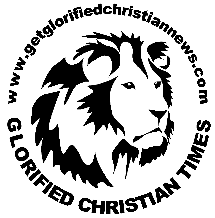 Glorified Christian Times1626 Centinela Ave. Ste. #200  Inglewood, CA 90302Office: (424) 227-8112         Email: gctchristiannews@aol.com“An Affordable Christian Publication Designed Just For You”EASY 3 STEP PROCESSFill out information (below)Email this Form along with your Ad or Flyer (JPEG, PNG, PDF)Make Payment: Zelle: gctchristiannews@aol.com     CashApp: $revaugustineMail Check or Money Order to above addressToday’s Date:Name of Business:Purchaser’s Name:Phone:                                   Email Address:Address:                                                                  City:                                   State:                          Zip Code:Website Address:Type of Business:Some of the Benefits with your Advertisement:• A Staff Member may arrive at your business recording Live Instagram advertisement on our Instagram page. (follow us getglorified2023)• Business will be Highlighted on Glorified Christian Times High Five at 5pm (Thursdays)• You receive 5 copies of Glorified Christian Times Neighborhood Business and Church Directory.• Your Business Website will have a Live Link from our WebsiteANY QUESTIONS CALL (424) 227-8112 or gctchristiannews@aol.com